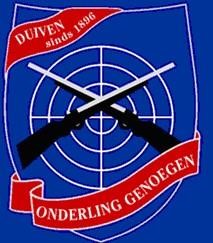 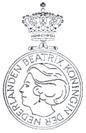 Koninklijke Erepenning          Onderscheiden met de          Ledenadministratie:  Marten Toonderstraat 186921 TM  DUIVEN.  Duiven.    ..........-…........-…........  Onderwerp: Inschrijfformulier.  Hierbij stuur ik u een inschrijfformulier voor de Schutterij Onderling Genoegen.  Achternaam:.................................................................................................M / V*    Voornaam:..........................................Voorletter(s)........................................    Adres:...............................................................................................................    Postcode:.............................................Plaatsnaam:.........................................    Geboorte datum:..............................................................................................    Telefoon (thuis):................................................................................................    Telefoon (mobiel):..............................................................................................    Email adres:.......................................................................................................    Bank- en of Gironummer (IBAN):..................................................................  Interesse voor functionarisgroep   	J / N*    zo ja, welke groep:...................................................................  Met onderstaande handtekening gaat u akkoord met de automatische incasso van het inschrijfgeld en de jaarlijkse contributie. Tevens gaat u akkoord met het privacy beleid zoals dit is vastgelegd in het privacyreglement van schutterij Onderling Genoegen. U kunt dit reglement downloaden via www.ogduiven.nl. 	  	  Handtekening:...................................................................................................    * Doorstrepen wat niet van toepassing is  